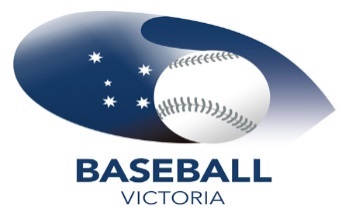 MemoRegistrations on the IMG STG system for the 2015 winter season will be open shortly for 2015. We are looking to obtain a date from Baseball Australia and IMG ASAP.Included with this document are the following papers and spreadsheets:Subscription types & Fees.There are a number of items to note for 2015, and hopefully you will find the new registration process less cumbersome, and more manageable from an Administrators perspective.Critically important to understandAll Registration Fees include a 4.4% administration fee, which is retained by IMG STG.Fees are in two distinct parts, and it is important this is understood:Part 1: (The Registration Fee) - The Baseball Australia & Baseball Victoria Registration Fee, which includes Insurance for Seniors and Under 16s/18s, is set and must be paid prior to a person participating in a game of Baseball i.e. the player must be made active and financial through the front end of the system by credit or debit card before they play. Note: Whether the player logs on and registers themselves, or the Club takes the money and registers the player on their behalf, that player must be made active and financial immediately. It is extremely important to note that registrations are not to be made through the backend of the system.Part 2: (The Club Fee) - The Club Fee can be either separate or included in the online registration process i.e.The player pays the BA & BV registration online, and pays the Club component to the club separately. The Club component does not have to be paid through the IMG STG system.The Club can elect to give players the option of paying the Club fee online with their BA & BV registration. The Club Administrator would need to set this up prior to opening registrations to their members. Note: The Club Fee, if available and paid online, will attract a 4.4% admin fee which the Club would either absorb, or include and pass on to the member. As above, if the Club component of the transaction is online through the IMG system then the 4.4% stays with IMG.Note: By giving Clubs the options above, it means that they do not have to worry about the players being insured or registered to play and BA & BV are not chasing payments. The Club also has the option of including Club fees online, or collecting and managing at the Club.Tee BallBaseball Victoria have two Tee Ball options in 2014 – 15. One is the existing Aussie Tee Ball program from Baseball Australia, along with a new pilot program called Tee Ball Smash, which is a Baseball Victoria program.Aussie Tee Ball (4 to 6 year olds) – This program costs $71.15 per participant, and includes a participant pack. The pack and lesson plans are supplied by Baseball Australia.Tee Ball Smash (6+ years of age) – Cost is $52.75 per participant. (Without the pack at this stage.) This program is being trialled across 2014 – 15, and inclusive of a participant pack, and lesson plans will be around a recommended price of $99 per participant. Note: This includes a $$ value return to Clubs for each participant registered, which is yet to be determined.  We are keen to work with Winter Clubs and Associations around Tee Ball Smash opportunities.Note: More details will be available shortly in regards to the Tee Ball Smash program, as along with participant packs, BV is also developing Club Kits.Further information in regards to any IMG training, and Tee Ball will be communicated as soon as they are confirmed.Please contact the BV Office for more information.To:Association &  AdministratorsFrom:Neale Price - CEOcc:BV StaffDate:Re:2015 Player & Participant Registrations